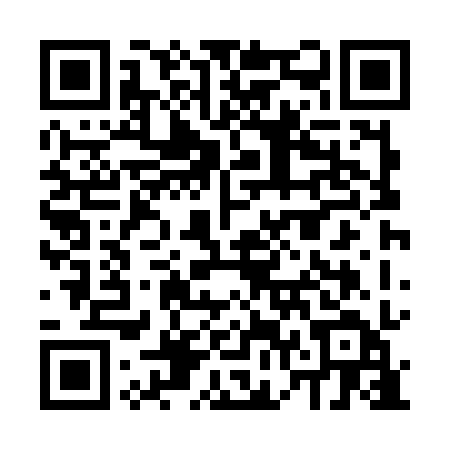 Ramadan times for Kulerzow, PolandMon 11 Mar 2024 - Wed 10 Apr 2024High Latitude Method: Angle Based RulePrayer Calculation Method: Muslim World LeagueAsar Calculation Method: HanafiPrayer times provided by https://www.salahtimes.comDateDayFajrSuhurSunriseDhuhrAsrIftarMaghribIsha11Mon4:144:146:0211:503:465:405:407:2112Tue4:124:126:0011:503:475:415:417:2313Wed4:104:105:5811:503:495:435:437:2514Thu4:074:075:5611:503:505:455:457:2615Fri4:054:055:5411:493:515:465:467:2816Sat4:034:035:5111:493:535:485:487:3017Sun4:004:005:4911:493:545:495:497:3218Mon3:583:585:4711:483:555:515:517:3419Tue3:563:565:4511:483:565:525:527:3520Wed3:533:535:4311:483:585:545:547:3721Thu3:513:515:4011:483:595:565:567:3922Fri3:483:485:3811:474:005:575:577:4123Sat3:463:465:3611:474:015:595:597:4324Sun3:433:435:3411:474:036:006:007:4525Mon3:413:415:3211:464:046:026:027:4626Tue3:383:385:3011:464:056:046:047:4827Wed3:363:365:2711:464:066:056:057:5028Thu3:333:335:2511:464:076:076:077:5229Fri3:303:305:2311:454:096:086:087:5430Sat3:283:285:2111:454:106:106:107:5631Sun4:254:256:1912:455:117:117:118:581Mon4:234:236:1712:445:127:137:139:002Tue4:204:206:1412:445:137:157:159:023Wed4:174:176:1212:445:147:167:169:044Thu4:154:156:1012:435:157:187:189:065Fri4:124:126:0812:435:177:197:199:086Sat4:094:096:0612:435:187:217:219:107Sun4:074:076:0412:435:197:227:229:128Mon4:044:046:0212:425:207:247:249:149Tue4:014:016:0012:425:217:257:259:1710Wed3:583:585:5712:425:227:277:279:19